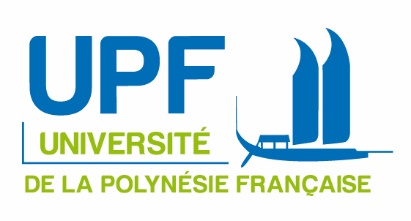 FICHE DE LIAISON TUTORATLE RESPONSABLE PEDAGOGIQUE DU TUTEURLE RESPONSABLE PEDAGOGIQUE DU TUTEURLE RESPONSABLE PEDAGOGIQUE DU TUTEURNOM DU RESPONSABLE PEDAGOGIQUE DUREE SOUHAITEE DU CONTRATDU AUNOMBRES D’HEURES MAXIMUM PREVU SUR LA DUREE DU CONTRATLe responsable pédagogique atteste avoir pris connaissance que conformément à la règlementation, l’étudiant tuteur ne pourra pas réaliser plus de 40 heures de tutorat par mois dans la limite de 15 heures hebdomadaires à l’exception des périodes de congés universitaires où le volume maximal hebdomadaire est de 35 heures, et que le paiement sera effectué uniquement après service fait sur la base d’un décompte d’heures signé et transmis avant la fin de la première semaine de chaque mois.Fait à Punaauia le :                                                 Le responsable pédagogique Le responsable pédagogique atteste avoir pris connaissance que conformément à la règlementation, l’étudiant tuteur ne pourra pas réaliser plus de 40 heures de tutorat par mois dans la limite de 15 heures hebdomadaires à l’exception des périodes de congés universitaires où le volume maximal hebdomadaire est de 35 heures, et que le paiement sera effectué uniquement après service fait sur la base d’un décompte d’heures signé et transmis avant la fin de la première semaine de chaque mois.Fait à Punaauia le :                                                 Le responsable pédagogique Le responsable pédagogique atteste avoir pris connaissance que conformément à la règlementation, l’étudiant tuteur ne pourra pas réaliser plus de 40 heures de tutorat par mois dans la limite de 15 heures hebdomadaires à l’exception des périodes de congés universitaires où le volume maximal hebdomadaire est de 35 heures, et que le paiement sera effectué uniquement après service fait sur la base d’un décompte d’heures signé et transmis avant la fin de la première semaine de chaque mois.Fait à Punaauia le :                                                 Le responsable pédagogique L’ENGAGEMENT DE L’ETUDIANTJe soussigné....................................................................................... a bien pris connaissance que : le tutorat ne peut débuter qu’après le retour du contrat signé par le chef d’établissement ; le paiement des heures de tutorat intervient uniquement après service fait, attesté par le responsable pédagogique. Fait à Punaauia le :                                                L’Etudiant tuteur 